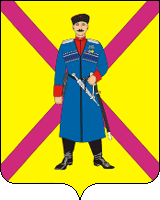 АДМИНИСТРАЦИЯ СРЕДНЕЧЕЛБАССКОГО СЕЛЬСКОГО ПОСЕЛЕНИЯ ПАВЛОВСКОГО РАЙОНАПОСТАНОВЛЕНИЕот 12.10.2020г.                                                                         № 96поселок ОктябрьскийОб утверждении Программы энергосбережения и повышения энергетической эффективности на территории Среднечелбасского сельского поселения на 2020-2024 годы          В соответствии с Федеральным законом от 06.10.2003г. № 131-ФЗ «Об общих принципах организации местного самоуправления в Российской Федерации, Федерального закона от 23.11.2009г. № 261-ФЗ «Об энергосбережении и о повышении энергетической эффективности и о внесении изменений в отдельные законодательные акты Российской Федерации» постановляю:            1.Утвердить Программу энергосбережения и повышения энергетической эффективности на территории Среднечелбасского сельского поселения на 2020-2024 годы (приложение). 2.Разместить на официальном сайте администрации Среднечелбасского сельского поселения.4.Контроль за исполнением данного постановления оставляю за собой.          3.Настоящее постановление вступает в силу со дня его подписания.Глава Среднечелбасского сельского Поселения Павловского района                                                        В.А.Жук